DeathsExported from METEOR(AIHW's Metadata Online Registry)© Australian Institute of Health and Welfare 2024This product, excluding the AIHW logo, Commonwealth Coat of Arms and any material owned by a third party or protected by a trademark, has been released under a Creative Commons BY 4.0 (CC BY 4.0) licence. Excluded material owned by third parties may include, for example, design and layout, images obtained under licence from third parties and signatures. We have made all reasonable efforts to identify and label material owned by third parties.You may distribute, remix and build on this website’s material but must attribute the AIHW as the copyright holder, in line with our attribution policy. The full terms and conditions of this licence are available at https://creativecommons.org/licenses/by/4.0/.Enquiries relating to copyright should be addressed to info@aihw.gov.au.Enquiries or comments on the METEOR metadata or download should be directed to the METEOR team at meteor@aihw.gov.au.National Health Performance Framework "> Domain 1- Health status "> 
Deaths
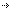 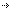 DeathsIndicators in this frameworkNational Healthcare Agreement: P18-Life expectancy, 2010
       Health, Superseded 08/06/2011National Healthcare Agreement: P20-Potentially avoidable deaths, 2010
       Health, Superseded 08/06/2011National Healthcare Agreement: P19-Infant/young child mortality rate, 2010
       Health, Superseded 08/06/2011National Healthcare Agreement: P59-Age-standardised mortality by major cause of death, 2010
       Health, Superseded 08/06/2011National Healthcare Agreement: PI 18-Life expectancy, 2011
       Health, Superseded 30/10/2011National Healthcare Agreement: PI 19-Infant and young child mortality rate, 2011
       Health, Superseded 30/10/2011National Healthcare Agreement: PI 59-Age-standardised mortality by major cause of death, 2011
       Health, Superseded 31/10/2011National Healthcare Agreement: PI 20-Potentially avoidable deaths, 2011
       Health, Superseded 31/10/2011National Healthcare Agreement: PI 59-Age-standardised mortality by major cause of death, 2012
       Health, Superseded 25/06/2013National Healthcare Agreement: PI 18-Life expectancy, 2012
       Health, Superseded 25/06/2013National Healthcare Agreement: PI 19-Infant and young child mortality rate, 2012
       Health, Superseded 25/06/2013National Healthcare Agreement: PI 20-Potentially avoidable deaths, 2012
       Health, Superseded 25/06/2013National Healthcare Agreement: PI 06-Life expectancy, 2013
       Health, Superseded 30/04/2014National Healthcare Agreement: PI 07-Infant and young child mortality rate, 2013
       Health, Superseded 30/04/2014National Healthcare Agreement: PI 16-Potentially avoidable deaths, 2013
       Health, Superseded 30/04/2014National Healthcare Agreement: PI 07-Infant and young child mortality rate, 2014
       Health, Superseded 14/01/2015National Healthcare Agreement: PI 16-Potentially avoidable deaths, 2014
       Health, Superseded 14/01/2015National Healthcare Agreement: PI 06-Life expectancy, 2014
       Health, Superseded 14/01/2015National Healthcare Agreement: PI 07-Infant and young child mortality rate, 2015
       Health, Superseded 08/07/2016National Healthcare Agreement: PI 06-Life expectancy, 2015
       Health, Superseded 08/07/2016National Healthcare Agreement: PI 16-Potentially avoidable deaths, 2015
       Health, Superseded 08/07/2016National Healthcare Agreement: PI 08-Major causes of death, 2015
       Health, Superseded 08/07/2016National Healthcare Agreement: PI 08-Major causes of death, 2014
       Health, Superseded 14/01/2015National Healthcare Agreement: PI 08-Major causes of death, 2013
       Health, Superseded 30/04/2014National Healthcare Agreement: PI 06–Life expectancy, 2016
       Health, Superseded 31/01/2017National Healthcare Agreement: PI 07–Infant and young child mortality rate, 2016
       Health, Superseded 31/01/2017National Healthcare Agreement: PI 08–Major causes of death, 2016
       Health, Superseded 31/01/2017National Healthcare Agreement: PI 16–Potentially avoidable deaths, 2016
       Health, Superseded 31/01/2017National Healthcare Agreement: PI 06–Life expectancy, 2017
       Health, Superseded 30/01/2018National Healthcare Agreement: PI 07–Infant and young child mortality rate, 2017
       Health, Superseded 30/01/2018National Healthcare Agreement: PI 08–Major causes of death, 2017
       Health, Superseded 30/01/2018National Healthcare Agreement: PI 16–Potentially avoidable deaths, 2017
       Health, Superseded 30/01/2018National Healthcare Agreement: PI 06–Life expectancy, 2018
       Health, Superseded 19/06/2019National Healthcare Agreement: PI 07–Infant and young child mortality rate, 2018
       Health, Superseded 19/06/2019National Healthcare Agreement: PI 08–Major causes of death, 2018
       Health, Superseded 19/06/2019National Healthcare Agreement: PI 16–Potentially avoidable deaths, 2018
       Health, Superseded 19/06/2019National Healthcare Agreement: PI 06–Life expectancy, 2019
       Health, Superseded 13/03/2020National Healthcare Agreement: PI 07–Infant and young child mortality rate, 2019
       Health, Superseded 13/03/2020National Healthcare Agreement: PI 08–Major causes of death, 2019
       Health, Superseded 13/03/2020National Healthcare Agreement: PI 16–Potentially avoidable deaths, 2019
       Health, Superseded 13/03/2020National Healthcare Agreement: PI 07–Infant and young child mortality rate, 2020
       Health, Standard 13/03/2020National Healthcare Agreement: PI 16–Potentially avoidable deaths, 2020
       Health, Standard 13/03/2020National Healthcare Agreement: PI 06–Life expectancy, 2020
       Health, Standard 13/03/2020National Healthcare Agreement: PI 08–Major causes of death, 2020
       Health, Standard 13/03/2020National Healthcare Agreement: PI 06–Life expectancy, 2021
       Health, Standard 03/07/2020National Healthcare Agreement: PI 08–Major causes of death, 2021
       Health, Standard 03/07/2020National Healthcare Agreement: PI 16–Potentially avoidable deaths, 2021
       Health, Standard 03/07/2020National Healthcare Agreement: PI 07–Infant and young child mortality rate, 2021
       Health, Standard 03/07/2020National Healthcare Agreement: PI 07–Infant and young child mortality rate, 2022
       Health, Standard 24/09/2021National Healthcare Agreement: PI 08–Major causes of death, 2022
       Health, Standard 24/09/2021National Healthcare Agreement: PI 16–Potentially avoidable deaths, 2022
       Health, Standard 24/09/2021National Healthcare Agreement: PI 06–Life expectancy, 2022
       Health, Standard 24/09/2021Identifying and definitional attributesIdentifying and definitional attributesItem type:Framework DimensionMETEOR identifier:392575Description:Mortality rates and life expectancy measures. 